											ПРОЕКТ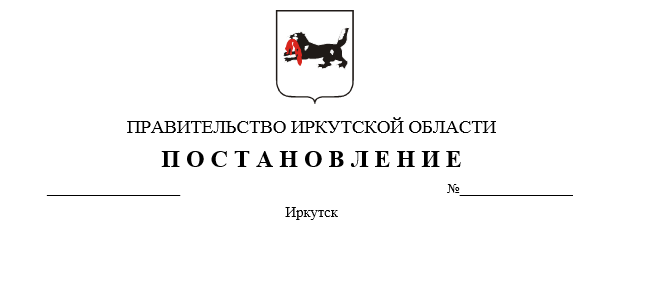 О внесении изменений в государственную программу Иркутской области «Социальная поддержка населения» на 2014 - 2018 годыВ соответствии с пунктом 22 Положения о порядке принятия решений о разработке государственных программ Иркутской области и 
их формирования и реализации, утвержденного постановлением Правительства Иркутской области от 26 июля 2013 года № 282-пп, руководствуясь частью 4 статьи 66, статьей 67 Устава Иркутской области, Правительство Иркутской областиП О С Т А Н О В Л Я Е Т:1. Внести в государственную программу Иркутской области «Социальная поддержка населения» на 2014 - 2018 годы, утвержденную постановлением Правительства Иркутской области от 24 октября 2013 года № 437-пп (далее – государственная программа), следующие изменения:1) наименование государственной программы изложить в следующей редакции: «ГОСУДАРСТВЕННАЯ ПРОГРАММА ИРКУТСКОЙ ОБЛАСТИ «СОЦИАЛЬНАЯ ПОДДЕРЖКА НАСЕЛЕНИЯ» НА 2014 - 2020 ГОДЫ»2) в паспорте государственной программы:в наименовании паспорта цифры «2014 – 2018» заменить цифрами «2014 – 2020»;в строке «Наименование государственной программы» цифры 
«2014 – 2018» заменить цифрами «2014 – 2020»;в строке «Сроки реализации государственной программы» цифры «2014 – 2018» заменить цифрами «2014 – 2020»;строку «Подпрограммы государственной программы» изложить в следующей редакции:строку «Ресурсное обеспечение государственной программы» паспорта изложить в следующей редакции:строку «Ожидаемые конечные результаты реализации государственной программы» изложить в следующей редакции:в разделе 2 «ЦЕЛИ И ЗАДАЧИ ГОСУДАРСТВЕННОЙ ПРОГРАММЫ, ЦЕЛЕВЫЕ ПОКАЗАТЕЛИ ГОСУДАРСТВЕННОЙ ПРОГРАММЫ, СРОКИ РЕАЛИЗАЦИИ» в абзаце тридцать третьем цифры «2014 – 2018» заменить цифрами «2014 – 2020»;в разделе 3 «ОБОСНОВАНИЕ ВЫДЕЛЕНИЯ ПОДПРОГРАММ»: в абзаце третьем цифры «2014 – 2018» заменить цифрами 
«2014 – 2020»;в абзаце четвертом цифры «2014 – 2018» заменить цифрами 
«2014 – 2020»;в абзаце пятом цифры «2014 – 2018» заменить цифрами 
«2014 – 2020»;в абзаце шестом цифры «2014 – 2018» заменить цифрами 
«2014 – 2020»;в абзаце седьмом цифры «2014 – 2018» заменить цифрами 
«2014 – 2020»;в абзаце восьмом цифры «2014 – 2018» заменить цифрами 
«2014 – 2020»;в абзаце девятом цифры «2014 – 2018» заменить цифрами 
«2014 – 2020»;в абзаце десятом цифры «2014 – 2018» заменить цифрами 
«2014 – 2020»;в разделе 7 «ОЖИДАЕМЫЕ КОНЕЧНЫЕ РЕЗУЛЬТАТЫ РЕАЛИЗАЦИИ ГОСУДАРСТВЕННОЙ ПРОГРАММЫ»: в абзаце втором цифру «2018» заменить цифрой «2020»;в абзаце третьем цифру «2018» заменить цифрой «2020;в абзаце четвертом цифру «2018» заменить цифрой «2020», цифру «41%» заменить цифрой «32,8%»;в абзаце пятом цифру «2018» заменить цифрой «2020», цифру «96,35» заменить цифрой «96,45»;в абзаце шестом цифру «2018» заменить цифрой «2020».2) в подпрограмме «Социальное обслуживание населения» на 
2014 - 2018 годы, являющейся приложением 1 к государственной программе (далее – подпрограмма 1):в наименовании приложения 1 к государственной программе цифры «2014 – 2018» заменить цифрами «2014 – 2020»;в наименовании паспорта подпрограммы цифры «2014 – 2018» заменить цифрами «2014 – 2020»;в строке «Наименование государственной программы» паспорта подпрограммы цифры «2014 – 2018» заменить цифрами «2014 – 2020»;в строке «Наименование подпрограммы» паспорта подпрограммы цифры «2014 – 2018» заменить цифрами «2014 – 2020»;в строке «Сроки реализации подпрограммы» паспорта подпрограммы цифры «2014 – 2018» заменить цифрами «2014 – 2020»;в строке «Перечень ведомственных целевых программ, входящих в состав подпрограмм» паспорта подпрограммы цифры «2014 – 2018» заменить цифрами «2014 – 2020»;строку «Ресурсное обеспечение подпрограммы» изложить в следующей редакции:строку «Ожидаемые конечные результаты реализации подпрограммы» изложить в следующей редакции:в разделе 1 «ЦЕЛИ И ЗАДАЧИ ПОДПРОГРАММЫ, ЦЕЛЕВЫЕ ПОКАЗАТЕЛИ ПОДПРОГРАММЫ, СРОКИ РЕАЛИЗАЦИИ» в абзаце двенадцатом цифры «2014 – 2018» заменить цифрами «2014 – 2020»;в разделе 2 «ВЕДОМСТВЕННЫЕ ЦЕЛЕВЫЕ ПРОГРАММЫИ ОСНОВНЫЕ МЕРОПРИЯТИЯ ПОДПРОГРАММЫ»:в абзаце первом цифры «2014 – 2018» заменить цифрами «2014 – 2020»;в абзаце пятом цифры «2014 – 2018» заменить цифрами «2014 – 2020»;3) в подпрограмме «Обеспечение условий деятельности министерства социального развития, опеки и попечительства Иркутской области» на 
2014 - 2018 годы, являющейся приложением 2 к государственной программе (далее – подпрограмма 2):в наименовании приложения 2 к государственной программе цифры «2014 – 2018» заменить цифрами «2014 – 2020»;в наименовании паспорта подпрограммы цифры «2014 – 2018» заменить цифрами «2014 – 2020»;в строке «Наименование государственной программы» паспорта подпрограммы цифры «2014 – 2018» заменить цифрами «2014 – 2020»;в строке «Наименование подпрограммы» паспорта подпрограммы цифры «2014 – 2018» заменить цифрами «2014 – 2020»;в строке «Сроки реализации подпрограммы» паспорта подпрограммы цифры «2014 – 2018» заменить цифрами «2014 – 2020»;строку «Ресурсное обеспечение подпрограммы» изложить в следующей редакции:строку «Ожидаемые конечные результаты реализации подпрограммы» изложить в следующей редакции:в разделе 1 «ЦЕЛЬ И ЗАДАЧИ ПОДПРОГРАММЫ, ЦЕЛЕВЫЕ ПОКАЗАТЕЛИ ПОДПРОГРАММЫ, СРОКИ РЕАЛИЗАЦИИ» в абзаце восьмом цифры «2014 – 2018» заменить цифрами «2014 – 2020»;4) в подпрограмме Социальная поддержка населения Иркутской области» на 2014 - 2018 годы, являющейся приложением 3 к государственной программе (далее – подпрограмма 3):в наименовании приложения 3 к государственной программе цифры «2014 – 2018» заменить цифрами «2014 – 2020»;в наименовании паспорта подпрограммы цифры «2014 – 2018» заменить цифрами «2014 – 2020»;в строке «Наименование подпрограммы» паспорта подпрограммы цифры «2014 – 2018» заменить цифрами «2014 – 2020»;в строке «Наименование подпрограммы» паспорта подпрограммы цифры «2014 – 2018» заменить цифрами «2014 – 2020»;в строке «Сроки реализации подпрограммы» паспорта подпрограммы цифры «2014 – 2018» заменить цифрами «2014 – 2020»;строку «Ресурсное обеспечение подпрограммы» паспорта подпрограммы изложить в следующей редакции:строку «Ожидаемые конечные результаты реализации подпрограммы» изложить в следующей редакции:в разделе 1 «ЦЕЛЬ И ЗАДАЧИ ПОДПРОГРАММЫ, ЦЕЛЕВЫЕ ПОКАЗАТЕЛИ ПОДПРОГРАММЫ, СРОКИ РЕАЛИЗАЦИИ» в абзаце четырнадцатом цифры «2014 – 2018» заменить цифрами «2014 – 2020»;в разделе 3 «МЕРЫ ГОСУДАРСТВЕННОГО РЕГУЛИРОВАНИЯ, НАПРАВЛЕННЫЕ НА ДОСТИЖЕНИЕ ЦЕЛИ И ЗАДАЧ ПОДПРОГРАММЫ»:в абзаце сорок пятом цифры «2014 – 2018» заменить цифрами «2014 – 2020»;5) в подпрограмме «Развитие системы отдыха и оздоровления детей в Иркутской области» на 2014 - 2018 годы, являющейся приложением 4 к государственной программе (далее – подпрограмма 4):в наименовании приложения 4 к государственной программе цифры «2014 – 2018» заменить цифрами «2014 – 2020»;в наименовании паспорта подпрограммы цифры «2014 – 2018» заменить цифрами «2014 – 2020»;в строке «Наименование государственной программы» паспорта подпрограммы цифры «2014 – 2018» заменить цифрами «2014 – 2020»;в строке «Наименование подпрограммы» паспорта подпрограммы цифры «2014 – 2018» заменить цифрами «2014 – 2020»;в строке «Сроки реализации подпрограммы» паспорта подпрограммы цифры «2014 – 2018» заменить цифрами «2014 – 2020»;строку «Ресурсное обеспечение подпрограммы» паспорта подпрограммы изложить в следующей редакции:строку «Ожидаемые конечные результаты реализации подпрограммы» изложить в следующей редакции:в разделе 1 «ЦЕЛЬ И ЗАДАЧИ ПОДПРОГРАММЫ, ЦЕЛЕВЫЕ ПОКАЗАТЕЛИ ПОДПРОГРАММЫ, СРОКИ РЕАЛИЗАЦИИ» в абзаце тринадцатом цифры «2014 – 2018» заменить цифрами «2014 – 2020»;6) в подпрограмме «Дети Приангарья» на 2014 - 2018 годы, являющейся приложением 5 к государственной программе, (далее – подпрограмма 5):в наименовании приложения 5 к государственной программе цифры «2014 – 2018» заменить цифрами «2014 – 2020»;в наименовании паспорта подпрограммы цифры «2014 – 2018» заменить цифрами «2014 – 2020»;в строке «Наименование государственной программы» паспорта подпрограммы цифры «2014 – 2018» заменить цифрами «2014 – 2020»;в строке «Наименование подпрограммы» паспорта подпрограммы цифры «2014 – 2018» заменить цифрами «2014 – 2020»;в строке «Сроки реализации подпрограммы» паспорта подпрограммы цифры «2014 – 2018» заменить цифрами «2014 – 2020»;строку «Ресурсное обеспечение подпрограммы» паспорта подпрограммы изложить в следующей редакции:строку «Ожидаемые конечные результаты реализации подпрограммы» изложить в следующей редакции:в разделе 1 «ЦЕЛЬ И ЗАДАЧИ ПОДПРОГРАММЫ, ЦЕЛЕВЫЕ ПОКАЗАТЕЛИ ПОДПРОГРАММЫ, СРОКИ РЕАЛИЗАЦИИ» в абзаце двадцать пятом цифры «2014 – 2018» заменить цифрами «2014 – 2020»;7) в подпрограмме «Старшее поколение» на 2014 - 2018 годы, являющейся приложением 6 к государственной программе, (далее – подпрограмма 6):в наименовании приложения 6 к государственной программе цифры «2014 – 2018» заменить цифрами «2014 – 2020»;в наименовании паспорта подпрограммы цифры «2014 – 2018» заменить цифрами «2014 – 2020»;в строке «Наименование государственной программы» паспорта подпрограммы цифры «2014 – 2018» заменить цифрами «2014 – 2020»;в строке «Наименование подпрограммы» паспорта подпрограммы цифры «2014 – 2018» заменить цифрами «2014 – 2020»;в строке «Сроки реализации подпрограммы» паспорта подпрограммы цифры «2014 – 2018» заменить цифрами «2014 – 2020»;строку «Ресурсное обеспечение подпрограммы» паспорта подпрограммы изложить в следующей редакции:строку «Ожидаемые конечные результаты реализации подпрограммы» изложить в следующей редакции:в разделе 1 «ЦЕЛЬ И ЗАДАЧИ ПОДПРОГРАММЫ, ЦЕЛЕВЫЕ ПОКАЗАТЕЛИ ПОДПРОГРАММЫ, СРОКИ РЕАЛИЗАЦИИ» в абзаце тринадцатом цифры «2014 – 2018» заменить цифрами «2014 – 2020»;8) в подпрограмме «Государственная региональная поддержка социально ориентированных некоммерческих организаций в Иркутской области» на 2014 - 2018 годы, являющейся приложением 7 к государственной программе, (далее – подпрограмма 7):в наименовании приложения 7 к государственной программе цифры «2014 – 2018» заменить цифрами «2014 – 2020»;в наименовании паспорта подпрограммы цифры «2014 – 2018» заменить цифрами «2014 – 2020»;в строке «Наименование государственной программы» паспорта подпрограммы цифры «2014 – 2018» заменить цифрами «2014 – 2020»;в строке «Наименование подпрограммы» паспорта подпрограммы цифры «2014 – 2018» заменить цифрами «2014 – 2020»;в строке «Сроки реализации подпрограммы» паспорта подпрограммы цифры «2014 – 2018» заменить цифрами «2014 – 2020»;строку «Ресурсное обеспечение подпрограммы» паспорта подпрограммы изложить в следующей редакции:строку «Ожидаемые конечные результаты реализации подпрограммы» изложить в следующей редакции:в разделе 1 «ЦЕЛЬ И ЗАДАЧИ ПОДПРОГРАММЫ, ЦЕЛЕВЫЕ ПОКАЗАТЕЛИ ПОДПРОГРАММЫ, СРОКИ РЕАЛИЗАЦИИ» в абзаце девятнадцатом цифры «2014 – 2018» заменить цифрами «2014 – 2020»;9) в подпрограмме «Доступная среда для инвалидов и других маломобильных групп населения» на 2014 - 2018 годы, являющейся приложением 8 к государственной программе:в наименовании приложения 1 к государственной программе цифры «2014 – 2018» заменить цифрами «2014 – 2020»;в наименовании паспорта подпрограммы цифры «2014 – 2018» заменить цифрами «2014 – 2020»;в строке «Наименование государственной программы» паспорта подпрограммы цифры «2014 – 2018» заменить цифрами «2014 – 2020»;в строке «Наименование подпрограммы» паспорта подпрограммы цифры «2014 – 2018» заменить цифрами «2014 – 2020»;в строке «Сроки реализации подпрограммы» паспорта подпрограммы цифры «2014 – 2018» заменить цифрами «2014 – 2020»;строку «Ресурсное обеспечение подпрограммы» паспорта подпрограммы изложить в следующей редакции:строку «Ожидаемые конечные результаты реализации подпрограммы» изложить в следующей редакции:в разделе 1 «ЦЕЛЬ И ЗАДАЧИ ПОДПРОГРАММЫ, ЦЕЛЕВЫЕ ПОКАЗАТЕЛИ ПОДПРОГРАММЫ, СРОКИ РЕАЛИЗАЦИИ» в абзаце сорок шестом цифры «2014 – 2018» заменить цифрами «2014 – 2020»;10) приложение 9,10, 12, 13 изложить в новой редакции (прилагаются).2. Настоящее постановление подлежит официальному опубликованию на «Официальном интернет-портале правовой информации» (www.pravo.gov.ru).3. Настоящее постановление вступает в силу с 1 января 2017 года.«Подпрограммы государственной программыПодпрограмма 1 «Социальное обслуживание населения» на 2014 - 2020 годы (приложение 1 к государственной программе);подпрограмма 2 «Обеспечение условий деятельности в сфере социального развития, опеки и попечительства Иркутской области» на 
2014 - 2020 годы (приложение 2 к государственной программе); подпрограмма 3 «Социальная поддержка населения Иркутской области» на 2014 - 2020 годы (приложение 3 к государственной программе);подпрограмма 4 «Развитие системы отдыха и оздоровления детей в Иркутской области» на 
2014 - 2020 годы (приложение 4 к государственной программе);подпрограмма 5 «Дети Приангарья» на 
2014 - 2020 годы (приложение 5 к государственной программе);подпрограмма 6 «Старшее поколение» на 
2014 - 2020 годы (приложение 6 к государственной программе);подпрограмма 7 «Государственная региональная поддержка социально ориентированных некоммерческих организаций в Иркутской области» на 2014 - 2020 годы (приложение 7 к государственной программе);подпрограмма 8 «Доступная среда для инвалидов и других маломобильных групп населения» на 
2014 - 2020 годы (приложение 8 к государственной программе)»;«Прогнозная (справочная) оценка ресурсного обеспечения государственной программыОбъем финансирования государственной         программы составляет:2014 год – 19 771 162,7 тыс. руб.;2015 год – 20 195 618,8 тыс. руб., в том числе возвращенный остаток субсидии 2014 года Пенсионного фонда Российской Федерации в сумме 26 237,0 тыс. руб.;2016 год – 21 471 598,7 тыс. руб.;2017 год – 20 470 270,3 тыс. руб.;2018 год – 20 050 914,3 тыс. руб.;2019 год – 19 162 650,7 тыс. руб.;2020 год – 15 812 998,2 тыс. руб.Объем финансирования за счет средств областного бюджета составляет:2014 год – 15 662 862,7 тыс. руб.;2015 год – 16 566 576,0 тыс. руб.;2016 год – 17 864 085,7 тыс. руб.;2017 год – 17 114 031,4 тыс. руб.;2018 год – 16 723 004,8 тыс. руб.;2019 год – 15 837 270,7 тыс. руб.;2020 год – 15 801 492,6 тыс. руб.Объем финансирования за счет средств федерального бюджета (прогноз) составляет:2014 год – 4 050 810,0 тыс. руб.;2015 год – 3 564 951,4 тыс. руб.;2016 год – 3 576 932,8 тыс. руб.;2017 год – 3 342 033,3 тыс. руб.;2018 год – 3 316 403,9 тыс. руб.2019 год – 3 313 874,4 тыс. руб.Объем финансирования за счет средств местных бюджетов (прогноз) составляет:2014 год – 57 490,0 тыс. руб.;2015 год – 53 092,3 тыс. руб.;2016 год – 22 372,6 тыс. руб.;2017 год – 14 205,6 тыс. руб.;2018 год – 11 505,6 тыс. руб.;2019 год – 11 505,6 тыс. руб.;2020 год – 11 505,6 тыс. руб.Объем финансирования за счет средств иных источников составляет:2015 год – 10 999,1 тыс. руб.;2016 год – 8 207,6 тыс. руб.»;«Ожидаемые конечные результаты реализации подпрограммы1) доля граждан, получивших меры социальной поддержки от общего количества получателей мер социальной поддержки, средства на выплату которых предусмотрены законом о бюджете на текущий финансовый год и плановый период, составит 100% на весь период реализации с 2014 по 2020 годы;2) доля граждан, получивших социальные услуги в организациях социального обслуживания, в общем числе граждан, обратившихся за получением социальных услуг в организации социального обслуживания, к 2020 году составит 100%;3) доля детей из семей с денежными доходами ниже величины прожиточного минимума от общей численности детей составит 32,7% к 2020 году;4) доля детей, оставшихся без попечения родителей, в том числе переданных не родственникам (в приемные семьи, на усыновление (удочерение), под опеку (попечительство), в семейные детские дома и патронатные семьи), находящихся в государственных (муниципальных) учреждениях всех типов, к 2020 году составит 96,45%;5) удельный вес детей и подростков, охваченных всеми формами отдыха и оздоровления, в общем числе детей от 4 до 18 лет достигнет к 2020 году 65,7%»;«Прогнозная (справочная) оценка ресурсного обеспечения подпрограммыОбъем финансирования подпрограммы составляет:2014 год – 3 802 407,3 тыс. руб.;2015 год – 4 124 728,1 тыс. руб., в том числе возвращенный остаток субсидии 2014 года Пенсионного фонда Российской Федерации в сумме 26 237,0 тыс. руб.;2016 год – 4 357 144,5 тыс. руб.;2017 год – 4 586 050,8 тыс. руб.;2018 год – 4 586 050,8 тыс. руб.;2019 год – 4 645 738,2 тыс. руб.;2020 год – 4 645 738,2 тыс. руб.Объем финансирования за счет средств областного бюджета составляет:2014 год – 3 802 407,3 тыс. руб.;2015 год – 4 124 728,1 тыс. руб., в том числе возвращенный остаток субсидии 2014 года Пенсионного фонда Российской Федерации в сумме 26 237,0 тыс. руб.;2016 год – 4 357 144,5 тыс. руб.;2017 год – 4 586 050,8 тыс. руб.;2018 год – 4 586 050,8 тыс. руб.;2019 год – 4 645 738,2 тыс. руб.;2020 год – 4 645 738,2 тыс. руб.»;«Ожидаемые конечные результаты реализации подпрограммы1) соотношение средней заработной платы социальных работников организаций социального обслуживания со средней заработной платой в регионе к 2020 году составит 100%;2) очередь на получение места в организациях социального обслуживания, предоставляющих социальные услуги в стационарной форме, к 2020 году составит 0 человек;3) доля лиц, обратившихся в судебные органы и органы прокуратуры за защитой нарушенных прав, от общего числа лиц, имеющих право на получение социальных услуг, составит 0% на весь период реализации»;«Прогнозная (справочная) оценка ресурсного обеспечения подпрограммыОбъем финансирования подпрограммы составляет:2014 год – 1 160 061,2 тыс. руб.;2015 год – 1 102 342,8 тыс. руб.;2016 год – 1 144 359,0 тыс. руб.;2017 год – 1 103 053,6 тыс. руб.;2018 год – 1 103 052,6 тыс. руб.;2019 год – 1 103 053,6 тыс. руб.;2020 год – 1 103 053,6 тыс. руб.Объем финансирования за счет средств областного бюджета составляет:2014 год – 1 160 061,2 тыс. руб.;2015 год – 1 102 342,8 тыс. руб.;2016 год – 1 144 359,0 тыс. руб.;2017 год – 1 103 053,6 тыс. руб.;2018 год – 1 103 052,6 тыс. руб.;2019 год – 1 103 053,6 тыс. руб.;2020 год – 1 103 053,6 тыс. руб.»;«Ожидаемые конечные результаты реализации подпрограммы1) поддержание доли аттестованных государственных служащих министерства социального развития, опеки и попечительства Иркутской области от общего количества, подлежащего аттестации, к 2020 году - на уровне 100%;2) увеличение фактического уровня материально-технического обеспечения от имеющейся потребности к 2020 году до 75%;3) поддержание доли использованных бюджетных средств от объема средств, утвержденных Законом Иркутской области «Об областном бюджете» на очередной финансовый год и плановый период, к 2020 году - на уровне 100%»;«Прогнозная (справочная) оценка ресурсного обеспечения подпрограммыОбъем финансирования подпрограммы               составляет:2014 год – 7 935 646,9 тыс. руб.;2015 год – 7 628 585,1 тыс. руб.;2016 год – 7 862 578,6 тыс. руб.;2017 год – 7 345 938,7 тыс. руб.;2018 год – 6 914 040,7 тыс. руб.;2019 год – 6 990 471,1 тыс. руб.;2020 год – 5 658 527,9 тыс. руб.Объем финансирования за счет средств областного бюджета составляет:2014 год – 5 880 345,0 тыс. руб.;2015 год – 6 036 012,7 тыс. руб.;2016 год – 6 314 753,7 тыс. руб.;2017 год – 5 979 814,7 тыс. руб.;2018 год – 5 581 986,0 тыс. руб.;2019 год – 5 658 527,9 тыс. руб.;2020 год – 5 658 527,9 тыс. руб.Объем финансирования за счет средств федерального бюджета (прогноз) составляет:2014 год – 2 055 301,9 тыс. руб.;2015 год – 1 592 572,4 тыс. руб.;2016 год – 1 547 824,9 тыс. руб.;2017 год – 1 366 124,0 тыс. руб.;2018 год – 1 332 054,7 тыс. руб.;2019 год – 1 331 943,2 тыс. руб.»;«Ожидаемые конечные результаты реализации подпрограммы1) поддержание удельного веса граждан, получивших меры социальной поддержки, в общей численности граждан в Иркутской области, имеющих на это право и обратившихся за получением мер социальной поддержки, к 2020 году на уровне 100%;2) поддержание уровня предоставления мер социальной поддержки отдельным категориям граждан в денежной форме к 2020 году на уровне 100%»;«Прогнозная (справочная) оценка ресурсного обеспечения подпрограммыОбъем финансирования подпрограммы составляет:2014 год – 632 726,2 тыс. руб.;2015 год – 611 286,9 тыс. руб.;2016 год – 633 235,3 тыс. руб.;2017 год – 634 723,9 тыс. руб.;2018 год – 634 537,1 тыс. руб.;2019 год – 634 172,1 тыс. руб.;2020 год – 634 172,1 тыс. руб.Объем финансирования за счет средств областного бюджета составляет:2014 год – 515 144,0 тыс. руб.;2015 год – 595 127,8 тыс. руб.;2016 год – 595 143,6 тыс. руб.;2017 год – 623 218,3 тыс. руб.;2018 год – 623 031,5 тыс. руб.;2019 год – 622 666,5 тыс. руб.;2020 год – 622 666,5 тыс. руб.Объем финансирования за счет средств федерального бюджета (прогноз) составляет:2014 год – 106 200,3 тыс. руб.;2016 год – 20 471,0 тыс. руб.Объем финансирования за счет средств местных бюджетов (прогноз) составляет:2014 год – 11 381,9 тыс. руб.;2015 год – 16 159,1 тыс. руб.;2016 год – 17 620,7 тыс. руб.;2017 год – 11 505,6 тыс. руб.;2018 год – 11 505,6 тыс. руб.;2019 год – 11 505,6 тыс. руб.;2020 год – 11 505,6 тыс. руб.»;«Ожидаемые конечные результаты реализации подпрограммыКоличество детей и подростков в возрасте от 4 до 18 лет, охваченных всеми формами отдыха и оздоровления, в 2014 - 2020 годах составит 260000 человек ежегодно»;«Прогнозная (справочная) оценка ресурсного обеспечения подпрограммыОбъем финансирования подпрограммы составляет:2014 год – 6 043 072,8 тыс. руб.;2015 год – 6 512 956,6 тыс. руб.;2016 год – 7 373 622,9 тыс. руб.;2017 год – 6 763 529,8 тыс. руб.;2018 год – 6 778 959,6 тыс. руб.;2019 год – 5 754 942,2 тыс. руб.;2020 год – 3 737 232,9 тыс. руб.Объем финансирования за счет средств областного бюджета составляет:2014 год – 4 260 587,8 тыс. руб.;2015 год – 4 654 530,4 тыс. руб.;2016 год – 5 399 286,4 тыс. руб.;2017 год – 4 787 620,5 тыс. руб.;2018 год – 4 794 610,4 тыс. руб.;2019 год – 3 773 011,0 тыс. руб.;2020 год – 3 737 232,9 тыс. руб.Объем финансирования за счет средств федерального бюджета (прогноз) составляет:2014 год – 1 782 485,0 тыс. руб.;2015 год – 1 847 427,1 тыс. руб.;2016 год – 1 966 128,9 тыс. руб.;2017 год – 1 975 909,3 тыс. руб.;2018 год – 1 984 349,2 тыс. руб.;2019 год – 1 981 931,2 тыс. руб.Объем финансирования за счет иных источников составляет: 2015 год – 10 999,1 тыс. руб.;2016 год – 8 207,6 тыс. руб.»;«Ожидаемые конечные результаты реализации подпрограммы1) количество выявленных детей-сирот и детей, оставшихся без попечения родителей, за отчетный период к 2020 году снизится до 1800 чел.;2) количество детей, принимающих участие в мероприятиях для одаренных детей, к 2020 году достигнет 1600 человек;3) удельный вес детей-сирот и детей, оставшихся без попечения родителей, в общей численности детей в возрасте 0 - 17 лет к 2020 году достигнет 3,2%;4) удельный вес детей-сирот и детей, оставшихся без попечения родителей, переданных на воспитание в семьи, в общей численности детей-сирот и детей, оставшихся без попечения родителей, к 2020 году достигнет 80,5%;5) численность детей, родители которых лишены родительских прав к 2020 году снизится до 992 человек;6) удельный вес отказов от новорожденных в общей численности родившихся детей к 2020 году достигнет 0,1%;7) численность детей-сирот и детей, оставшихся без попечения родителей, переданных на воспитание в семьи, к 2020 году достигнет 18800 человек;8) количество семей, поставленных на учет в органах опеки и попечительства в связи с желанием принять на воспитание детей-сирот и детей, оставшихся без попечения родителей, к 2020 году достигнет 2450 семей»;«Прогнозная (справочная) оценка ресурсного обеспечения подпрограммыОбъем финансирования подпрограммы составляет:2014 год – 21 556,3 тыс. руб.;2015 год – 12 015,9 тыс. руб.;2016 год – 17 408,0 тыс. руб.;2017 год – 11 963,6 тыс. руб.;2018 год - 11 963,6 тыс. руб.;2019 год - 11 963,6 тыс. руб.;2020 год - 11 963,6 тыс. руб.Объем финансирования за счет средств областного бюджета составляет:2014 год – 21 556,3 тыс. руб.;2015 год – 12 015,9 тыс. руб.;2016 год – 17 408,0 тыс. руб.;2017 год – 11 963,6 тыс. руб.;2018 год - 11 963,6 тыс. руб.;2019 год - 11 963,6 тыс. руб.;2020 год - 11 963,6 тыс. руб.»;«Ожидаемые конечные результаты реализации подпрограммыКоличество граждан пожилого возраста, охваченных социальными, оздоровительными, культурно-досуговыми мероприятиями, увеличится до 13510 чел. к 2020 году»;«Прогнозная (справочная) оценка ресурсного обеспечения подпрограммыОбъем финансирования подпрограммы составляет:2014 год – 37 292,0 тыс. руб.;2015 год – 31 163,6 тыс. руб.;2016 год – 18 880,0 тыс. руб.;2017 год – 5 880,0 тыс. руб.;2018 год – 5 880,0 тыс. руб.;2019 год – 5 880,0 тыс. руб.;2020 год – 5 880,0 тыс. руб.Объем финансирования за счет средств областного бюджета составляет:2014 год – 8 161,0 тыс. руб.;2015 год – 6 380,4 тыс. руб.;2016 год – 18 880,0 тыс. руб.;2017 год – 5 880,0 тыс. руб.;2018 год – 5 880,0 тыс. руб.;2019 год – 5 880,0 тыс. руб.;2020 год – 5 880,0 тыс. руб.Объем финансирования за счет средств федерального бюджета составляет:2014 год – 17 989,0 тыс. руб.;2015 год – 13 427,0 тыс. руб.Объем финансирования за счет средств местных бюджетов (прогноз) составляет:2014 год – 11 142,0 тыс. руб.;2015 год – 11 356,2 тыс. руб.»;«Ожидаемые конечные результаты реализации подпрограммы1) динамика количества НКО, зарегистрированных и осуществляющих деятельность на территории Иркутской области (прирост), к 2020 году составит 350 ед.;2) количество органов ТОС, созданных на территории Иркутской области (учитывая ТОС, зарегистрированные и не зарегистрированные как юридические лица), к 2020 году составит 63 ед.;3) количество субсидий, предоставленных НКО на конкурсной основе, по прямому финансированию из средств областного бюджета, к 2020 году составит 258 ед.;4) количество НКО, получивших имущественную поддержку, к 2020 году составит 25 ед.;5) доля граждан, принимающих участие в деятельности НКО на территории Иркутской области, к 2020 году составит 12,5%;6) доля граждан, осуществляющих денежные пожертвования НКО на территории Иркутской области, к 2020 году составит 8,2%»;«Прогнозная (справочная) оценка ресурсного обеспечения подпрограммыОбъем финансирования реализации подпрограммы составляет:2014 год – 138 400,0 тыс. руб.;2015 год – 172 539,8 тыс. руб.;2016 год – 64 370,4 тыс. руб.;2017 год – 19 129,9 тыс. руб.;2018 год – 16 429,9 тыс. руб.;2019 год – 16 429,9 тыс. руб.;2020 год – 16 429,9 тыс. руб.Объем средств областного бюджета составляет:2014 год – 14 600,1 тыс. руб.;2015 год – 35 437,9 тыс. руб.;2016 год – 17 110,5 тыс. руб.;2017 год – 16 429,9 тыс. руб.;2018 год – 16 429,9 тыс. руб.;2019 год – 16 429,9 тыс. руб.;2020 год – 16 429,9 тыс. руб.Объем средств федерального бюджета составляет:2014 год – 88 833,8 тыс. руб.;2015 год – 111 524,9 тыс. руб.;2016 год – 42 508,0 тыс. руб.Объем средств местных бюджетов (прогноз) составляет:2014 год – 34 966,1 тыс. руб.;2015 год – 25 577,0 тыс. руб.;2016 год – 4 751,9 тыс. руб.2017 год – 2 700,0 тыс. руб.»;«Ожидаемые конечные результаты реализации подпрограммы1) увеличение доли инвалидов, положительно оценивающих уровень доступности приоритетных объектов и услуг в приоритетных сферах жизнедеятельности, в общей численности опрошенных инвалидов в Иркутской области до 60% к 2020 году;2) увеличение доли доступных для инвалидов и других МГН приоритетных объектов социальной, транспортной, инженерной инфраструктуры в общем количестве приоритетных объектов в Иркутской области до 68,2% к 2020 году;3) формирование условий устойчивого развития доступной среды для инвалидов и других МГН в Иркутской области;»;Первый заместитель Губернатора Иркутской области – Председатель Правительства Иркутской области  А.С. Битаров